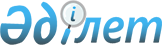 Об утверждении Перечня видов деятельности, технологически связанных с ведением мониторинга состояния окружающей среды, метеорологического и гидрологического мониторинга
					
			Утративший силу
			
			
		
					Приказ Министра экологии, геологии и природных ресурсов Республики Казахстан от 25 мая 2020 года № 120. Зарегистрирован в Министерстве юстиции Республики Казахстан 27 мая 2020 года № 20743. Утратил силу приказом Министра экологии, геологии и природных ресурсов Республики Казахстан от 7 сентября 2022 года № 609.
      Сноска. Утратил силу приказом Министра экологии, геологии и природных ресурсов РК от 07.09.2022 № 609 (вводится в действие после истечения десяти календарных дней после дня его первого официального опубликования).
      В соответствии с пунктом 5-1 статьи 193 Предпринимательского кодекса Республики Казахстанот 29 октября 2015 года, ПРИКАЗЫВАЮ:
      1. Утвердить прилагаемый Перечень видов деятельности, технологически связанных с ведением мониторинга состояния окружающей среды, метеорологического и гидрологического мониторинга.
      2. Департаменту экологической политики и устойчивого развития Министерства экологии, геологии и природных ресурсов Республики Казахстан в установленном законодательством Республики Казахстан порядке обеспечить:
      1) государственную регистрацию настоящего приказа в Министерстве юстиции Республики Казахстан;
      2) размещение настоящего приказа на интернет-ресурсе Министерства экологии, геологии и природных ресурсов Республики Казахстан;
      3) в течение десяти рабочих дней после государственной регистрации настоящего приказа в Министерстве юстиции Республики Казахстан представление в Департамент юридической службы Министерства экологии, геологии и природных ресурсов Республики Казахстан сведений об исполнении мероприятий, предусмотренных подпунктами 1) и 2) настоящего пункта.
      3. Контроль за исполнением настоящего приказа возложить на курирующего вице-министра экологии, геологии и природных ресурсов Республики Казахстан.
      4. Настоящий приказ вводится в действие по истечении десяти календарных дней после дня его первого официального опубликования.
      "СОГЛАСОВАН"Министерство национальной экономикиРеспублики Казахстан Перечень видов деятельности, технологически связанных с ведением мониторинга состояния окружающей среды, метеорологического и гидрологического мониторинга
      1. Представление данных по фоновым концентрациям параметров качества окружающей среды.
					© 2012. РГП на ПХВ «Институт законодательства и правовой информации Республики Казахстан» Министерства юстиции Республики Казахстан
				
      Министр экологии,геологиии природных ресурсовРеспублики Казахстан 

М. Мирзагалиев
Утвержден
приказом Министра экологии,
геологии и природных ресурсов
Республики Казахстан
от 25 мая 2020 года № 120